УКРАЇНАПАВЛОГРАДСЬКА  МІСЬКА  РАДАДНІПРОПЕТРОВСЬКОЇ  ОБЛАСТІ(__ сесія VІІІ скликання)ПРОЄКТ  РІШЕННЯвід 05.12.2023р.				                                   №__________Про надання дозволу на розроблення проєктів землеустрою щодо відведення земельних ділянокКеруючись п.34 ч.1 ст.26 Закону України "Про місцеве самоврядування в Україні", ст.ст.12, 93, 116, 123, 124, ст.124-1, ч.2 ст.134 Земельного кодексу України, Законами України "Про Державний земельний кадастр", "Про землеустрій", "Про землі енергетики та правовий режим спеціальних зон енергетичних об'єктів", Постановою КМУ від 17.10.2012р. №1051 "Про затвердження Порядку ведення Державного земельного кадастру", рішенням 34 сесії VII скликання від 13.02.2018р. №1062-34/VII "Про затвердження переліку назв вулиць, провулків, проїздів, проспектів, бульварів, площ у місті Павлоград", рішенням 31 сесії VIII скликання   від 13.12.2022р. №829-31/VIII "Про перейменування вулиць та провулків міста Павлоград",      на виконання рішення Дніпропетровського окружного адміністративного суду                              від 03.02.2021р. №160/12374/20, розглянувши заяви, міська рада                                                                                                                                                                                                                                                                                                                                                                                                                                                                                                                                                                                                                                                                                                                                                                                                                                                                                                                                                                                                                                                                                                                                                                                                                                                                                                                                                                                                                                                                                                                                                                                                      В И Р І Ш И Л А:Дати дозвіл на розроблення проєкту землеустрою щодо відведення земельних ділянок: 1.1 Комунальному підприємству "Павлоградське виробниче управління водопровідно-каналізаційного господарства" Павлоградської міської ради  (ідентифікаційний код хххххххх), для обслуговування каналізаційного колодязя, вид цільового призначення земель                  (КВЦПЗ) - 11.04 - (для розміщення та експлуатації основних, підсобних і допоміжних будівель та споруд технічної інфраструктури (виробництва та розподілення газу, постачання пари та гарячої води, збирання, очищення та розподілення води), на вул.Миру (район ж/б №54), площею 0,0004 га (умовно), із земель міської ради, які не надані у власність та користування,                     з послідуючою передачею земельної ділянки в постійне користування.1.2 Громадянці Астаф'євій Інні Дмитрівні (ідентифікаційний номер хххххххххх),                 для обслуговування нежитлового приміщення по фактичному розміщенню об'єкта,                 вид цільового призначення земель (КВЦПЗ) - 03.07 - (для будівництва та обслуговування будівель торгівлі), на вул.Вокзальна,8а, площею 0,0225 га (умовно), із земель міської ради,                   які не надані у власність та користування, землі житлової та громадської забудови,                                з послідуючою передачею земельної ділянки в оренду.1.3 Фізичній особі-підприємцю Сторчаку Руслану Олександровичу (ідентифікаційний номер хххххххххх), для обслуговування будівлі торговельно-виставкового комплексу,                 вид цільового призначення земель (КВЦПЗ) - 03.07 - (для будівництва та обслуговування будівель торгівлі), на вул.Леоніда Каденюка,7/11, площею 0,0813 га (умовно), із земель міської ради, які не надані у власність та користування, землі житлової та громадської забудови,                                з послідуючою передачею земельної ділянки в оренду.1.4 Громадянину Демиденку Сергію Георгійовичу (ідентифікаційний                              номер хххххххххх), для обслуговування будівлі, вид цільового призначення земель                (КВЦПЗ) - 03.07 - (для будівництва та обслуговування будівель торгівлі), на вул.Незалежності,161, приміщення 10, площею 0,0450 га (умовно), із земель міської ради,                 які не надані у власність та користування, землі житлової та громадської забудови,                                 з послідуючою передачею земельної ділянки в оренду.1.5 Фізичній особі-підприємцю Терліч Вікторії Володимирівні (ідентифікаційний номер хххххххххх), для здійснення благоустрою прилеглої території без права капітальної забудови, вид цільового призначення земель (КВЦПЗ) - 03.07 - (для будівництва та обслуговування будівель торгівлі), на вул.Європейська,10, площею 0,0830 га (умовно),                     із земель міської ради, які не надані у власність та користування, з подальшим укладанням договору строкового платного сервітуту.Строк дії дозволу на розроблення проєкту землеустрою щодо відведення земельної ділянки відповідно до вимог ч.4 ст.124-1 становить 6 (шість) місяців.1.6 Фізичній особі-підприємцю Формальнову Геннадію Володимировичу (ідентифікаційний номер хххххххххх), для здійснення благоустрою прилеглої території без права капітальної забудови, вид цільового призначення земель (КВЦПЗ) - 03.07 - (для будівництва та обслуговування будівель торгівлі), на вул.Леоніда Каденюка,11,                                 площею 0,0200 га (умовно), із земель міської ради, які не надані у власність та користування,                 з подальшим укладанням договору строкового платного сервітуту.Строк дії дозволу на розроблення проєкту землеустрою щодо відведення земельної ділянки відповідно до вимог ч.4 ст.124-1 становить 6 (шість) місяців.1.7 Громадянину Міщенку Андрію Олексійовичу (ідентифікаційний номер хххххххххх), для здійснення благоустрою прилеглої території без права капітальної забудови, вид цільового призначення земель (КВЦПЗ) - 03.20 - (земельні ділянки загального користування, які використовуються як внутрішньоквартальні проїзди, пішохідні зони),                 на вул.Леоніда Каденюка, в районі магазину «АТБ», площею 0,0500 га (умовно), із земель міської ради, які не надані у власність та користування, з подальшим укладанням договору строкового платного сервітуту.Строк дії дозволу на розроблення проєкту землеустрою щодо відведення земельної ділянки відповідно до вимог ч.4 ст.124-1 становить 6 (шість) місяців..1.8 Громадянину Довганенку Олексію Вячеславовичу (ідентифікаційний номер хххххххххх), для здійснення благоустрою прилеглої території без права капітальної забудови, вид цільового призначення земель (КВЦПЗ) - 03.20 - (земельні ділянки загального користування, які використовуються як внутрішньоквартальні проїзди, пішохідні зони),                 на вул.Верстатобудівників, в районі буд.9а, площею 0,0195 га (умовно), із земель міської ради, які не надані у власність та користування, з подальшим укладанням договору строкового платного сервітуту.Строк дії дозволу на розроблення проєкту землеустрою щодо відведення земельної ділянки відповідно до вимог ч.4 ст.124-1 становить 6 (шість) місяців1.9 Громадянину Назаренку Юрію Григоровичу (ідентифікаційний номер хххххххххх), у зв’язку зі зміною цільового призначення земельної ділянки, для обслуговування              нежитлових приміщень, з (КВЦПЗ) - 03.13 - (для будівництва та обслуговування будівель                             закладів побутового обслуговування) - землі житлової та громадської забудови на                                     (КВЦПЗ) - 11.02 - (для розміщення та експлуатації основних, підсобних і допоміжних будівель та споруд підприємств переробної, машинобудівної та іншої промисловості) - землі промисловості, транспорту, електронних комунікацій, енергетики, оборони та іншого призначення, на вул.Терьошкіна,2, площею 0,2780 га, кадастровий номер 1212400000:03:023:0057, із земель, які знаходяться в оренді у ФОП Назаренка Ю.Г. відповідно до договору оренди земельної ділянки від 20.03.2018р. зареєстрованого за №51776951,                              з послідуючою передачею земельної ділянки в оренду.1.10 Громадянці Добренькій Світлані Олексіївні (ідентифікаційний номер хххххххххх),  у зв’язку зі зміною цільового призначення земельної ділянки, для обслуговування              нежитлової будівлі, з (КВЦПЗ) - 03.09 - (для будівництва та обслуговування будівель                             кредитно-фінансових установ) на (КВЦПЗ) - 03.07 - (для будівництва та обслуговування будівель торгівлі) - землі житлової та громадської забудови, на вул.Полтавська,128,                    площею 0,0750 га, кадастровий номер 1212400000:02:034:0055, із земель, які знаходяться                 в оренді у гр.Добренької С.О. відповідно до договору оренди земельної ділянки                               зареєстрованого 21.12.2013р. за №4141478, з послідуючою передачею земельної ділянки                         в оренду.1.11 Громадянці Бортнік Тетяні Петрівні, для будівництва і обслуговування житлового будинку, господарських будівель і споруд, вид цільового призначення (КВЦПЗ) - 02.01 - для будівництва і обслуговування житлового будинку, господарських будівель і споруд (присадибна ділянка), на вул.Повстання,18, площею 0,0608 га (умовно), із земель міської ради, які не надані у власність та користування, землі житлової та громадської забудови,                               з послідуючою передачею земельної ділянки в оренду.1.12 Громадянину Худякову Григорію Григоровичу (ідентифікаційний номер хххххххххх), для будівництва і обслуговування житлового будинку, господарських будівель і споруд, вид цільового призначення (КВЦПЗ) - 02.01 - для будівництва і обслуговування житлового будинку, господарських будівель і споруд (присадибна ділянка), на вул. Пилипа Орлика, 31, площею 0,0587 га (умовно), із земель міської ради, які не надані у власність та користування, землі житлової та громадської забудови, з послідуючою передачею земельної ділянки в оренду. 1.13 Громадянці Водоп’ян Ілоні Валеріївні (ідентифікаційний номер хххххххххх),                  для ведення особистого селянського господарства, вид цільового призначення                     (КВЦПЗ) - 01.03 - для ведення особистого селянського господарства, на пров. Бешти, 1а, площею 0,0131 га (умовно), із земель міської ради, які не надані у власність та користування, землі сільськогосподарського призначення, з послідуючою передачею земельної ділянки                      в оренду.1.14 Громадянці Бабута Ніні Олексіївні (ідентифікаційний номер хххххххххх),                        для будівництва і обслуговування житлового будинку, господарських будівель і споруд,                     вид цільового призначення (КВЦПЗ) - 02.01 - для будівництва і обслуговування житлового будинку, господарських будівель і споруд (присадибна ділянка), на пров. Урожайний, 13, площею 0,1000 га (умовно), із земель міської ради, які не надані у власність та користування, землі житлової та громадської забудови, з послідуючою передачею земельної ділянки в оренду. 1.15 Громадянину Борисову Івану Яковичу (ідентифікаційний номер хххххххххх),                для будівництва і обслуговування житлового будинку, господарських будівель і споруд,                     вид цільового призначення (КВЦПЗ) - 02.01 - для будівництва і обслуговування житлового будинку, господарських будівель і споруд (присадибна ділянка), на вул. Макаренка, 46, площею 0,0600 га (умовно), із земель міської ради, які не надані у власність та користування, землі житлової та громадської забудови, з послідуючою передачею земельної ділянки в оренду. 1.16 Громадянину Іванову Андрію Борисовичу (ідентифікаційний номер хххххххххх), для будівництва і обслуговування житлового будинку, господарських будівель і споруд,                вид цільового призначення (КВЦПЗ) - 02.01 - для будівництва і обслуговування житлового будинку, господарських будівель і споруд (присадибна ділянка), на вул. Ясенева, 7, площею 0,0824 га (умовно), із земель міської ради, які не надані у власність та користування, землі житлової та громадської забудови, з послідуючою передачею земельної ділянки в оренду. 1.17 Громадянці Сивопляс Тетяна Іванівна (ідентифікаційний номер хххххххххх),                        для будівництва і обслуговування житлового будинку, господарських будівель і споруд,                     вид цільового призначення (КВЦПЗ) - 02.01 - для будівництва і обслуговування житлового будинку, господарських будівель і споруд (присадибна ділянка), на пров. Річковий, 2а, площею 0,1000 га (умовно), із земель міської ради, які не надані у власність та користування, землі житлової та громадської забудови, з послідуючою передачею земельної ділянки в оренду.1.18 Фізичній особі-підприємцю Анікеєвій Наталії Вікторівні (ідентифікаційний номер хххххххххх), для обслуговування торгівельного павільйону, вид цільового призначення земель (КВЦПЗ) - 03.07 - (для будівництва та обслуговування будівель торгівлі), на                        вул.Центральна в районі перетину з вул. Миру (р-н кафе Вечірнє), площею 0,0050 га (умовно), із земель міської ради, які не надані у власність та користування, землі житлової та громадської забудови, з послідуючою передачею земельної ділянки в оренду.2. Зарезервувати земельну ділянку на період розробки проекту землеустрою щодо відведення земельної ділянки з моменту прийняття даного рішення.3. Заявникам, земельні ділянки яких розташовані вздовж річок Вовча, Гніздка, Кочерга, розробити проект землеустрою щодо визначення розмірів та встановлення меж водоохоронної зони та прибережної захисної смуги річки.4. Зобов'язати розробника землевпорядної документації забезпечити відображення переліку наявних на земельній ділянці обмежень у використанні та земельних сервітутів                   з обов'язковим внесенням до відомостей Державного земельного кадастру.5. Заявнику надати проект землеустрою щодо відведення земельної ділянки для затвердження на сесії міської ради.6. Відповідальність щодо виконання даного рішення покласти на начальника відділу земельно-ринкових відносин.7. Загальне керівництво по виконанню даного рішення покласти на заступника міського голови за напрямком роботи.8. Контроль по виконанню даного рішення покласти на постійну депутатську комісію                з питань екології, землеустрою, архітектури, генерального планування та благоустрою.Міський голова                                                                                               Анатолій ВЕРШИНА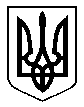 